Name:  _________________________________                                           Grade 5 (Access)--------------------------Term 2                                                                                                                                                          Grammar, Vocabulary Test                                                              Marks: ____Read the text and circle the correct word(s) to complete the sentences. Last Friday, my brother and I (was – were) excited to receive an invitation card to our friend’s party. My parents (is – are ( going to drop us to the party ( with - by ) car . We will get a stylish shirt from the clothes shop ( in – on ) the ( 2sc - 2nd  ) floor. We also plan to stop ( at – in ) the bakery to buy a beautiful cake . 2- Choose the correct word for each sentence.Match the sentences to the words they are about. Use one word for each sentence. There are 3 words you do not need. There is one example. lost , excited , busy , race,  invitation , floor , next  ,  food court , library 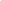 Example: This is a building where you study every day from Monday to Friday. SchoolDon’t know where you are. ---------------------Having a lot of people. ---------------People send it to ask others to join them for a party. -------------------One level in a building. -----------------The area in a mall where do you have your food. --------------------A place where books are kept. -------------------Name:  _________________________________                                           Grade 5 ( Access) -------------------Term 2                                                                                              Reading & Writing Test                                                                  Marks: ____Reading Part:Text 1:My name is Eman, and I visited a zoo last weekend. I saw many animals like lions, elephants, and monkeys. They were so interesting! My favorite part was feeding the giraffes. They have long necks! I also ate popcorn and rode a train around the zoo. It was a fun day!Eman saw the animals ------------------ weekend.2- What is the text about              A- Animals with long necks.              B- An amazing trip.Text 2:Hi, I'm Laila. I went to a farm with my family. I saw cows, sheep, and horses. They were cute! I played with them. I also learned about growing vegetables. I ate fresh strawberries, my favorite! The farmer showed us how to milk a cow. It was an amazing experience.3. Laila likes ----------------- the most.4. What is the best title for the text?                     A. What Farmers do?                      B. One Day at a Farm.--------------------------------------------------------------------------------------------------------------------------------------------Read and answer.Text 1Weekend ActivitiesOn the weekend, I like to relax and do activities that I enjoy. Usually, I sleep in and take my time to get ready in the morning. Then, I might go out for breakfast with friends or family. After that, I like to go for a walk in the park or visit a museum. I enjoy being outdoors and exploring my city. In the afternoon, I might watch a movie or read a book. Sometimes, I like to cook a nice dinner or order takeout and have a cozy night in. Overall, my weekends are a time for me to recharge and do things that make me happy. Although my weekend routine can vary, it always revolves around leisure and self-care.              Text 2              Summer Holiday During the long summer holidays, I have a lot of free time to relax and have fun. I like to spend time with my friends and family. We often go to the beach or have picnics in the park. I enjoy swimming and playing games outdoors.  Sometimes, we go on trips and visit new places. On hot days, I like to eat ice cream and have barbecues. I also use this time to read books and watch movies. The long summer holidays are a great opportunity for me to recharge and enjoy myself before the new school year begins.Meera is writing about nice evenings. Can she use text 2? A. YesB. NoWhich paragraph is about sports?A 1B 3C 4------------------------------------------------------------------------------------------------------------------------------Writing Part:Write five sentences using ( Going to +verb);1 .-----------------------------------------------------------------------------------------------------------.2 . ----------------------------------------------------------------------------------------------------------.3 . ----------------------------------------------------------------------------------------------------------.4 .-----------------------------------------------------------------------------------------------------------.5 .----------------------------------------------------------------------------------------------------------.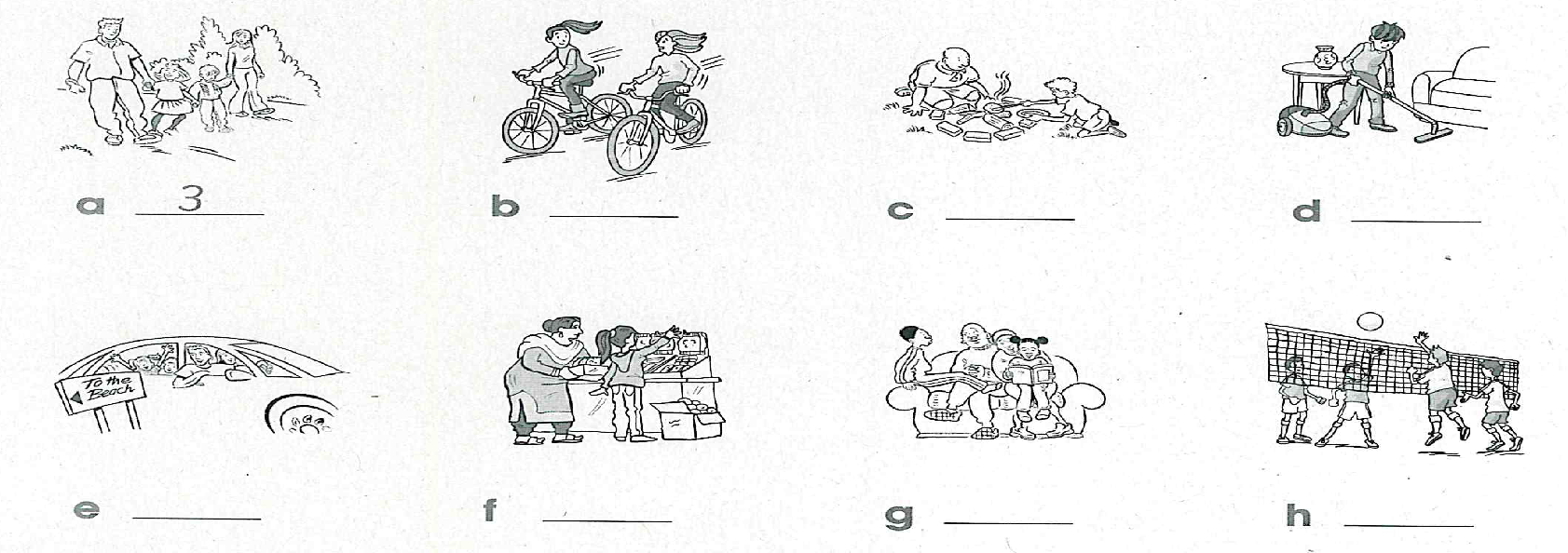 